МЕСТНАЯ АДМИНИСТРАЦИЯвнутригородского муниципального образованиягорода федерального значения Санкт-Петербурга муниципальный округ  КупчиноПОСТАНОВЛЕНИЕ09.11.2023                                                                                                       № 56 В соответствии со статьей 185 Бюджетного Кодекса РФ, статьей 19 Положения о бюджетном процессе во внутригородском муниципальном образовании города федерального значения Санкт-Петербурга муниципальный округ Купчино, руководствуясь Уставом внутригородского муниципального образования города федерального значения Санкт-Петербурга муниципальный округ Купчино, Местная администрацияПОСТАНОВЛЯЕТ:1. Внести проект Решения «О внесении изменений в Решение Муниципального Совета внутригородского муниципального образования города федерального значения Санкт-Петербурга муниципальный округ Купчино от 22.12.2022 № 58 «Об утверждении местного бюджета внутригородского муниципального образования города федерального значения Санкт-Петербурга муниципальный округ Купчино на 2023 год и плановый период 2024-2025 годов» на рассмотрение в Муниципальный Совет внутригородского муниципального образования города федерального значения Санкт-Петербурга муниципальный округ Купчино согласно Приложению №1 к настоящему постановлению. 2. Представить одновременно с проектом Решения «О внесении изменений в Решение Муниципального Совета внутригородского муниципального образования города федерального значения Санкт-Петербурга муниципальный округ Купчино от 22.12.2022 № 58 «Об утверждении местного бюджета внутригородского муниципального образования города федерального значения Санкт-Петербурга муниципальный округ Купчино на 2023 год и плановый период 2024-2025 годов» следующие приложения:2.1. Ведомственную структуру расходов бюджета внутригородского муниципального образования города федерального значения Санкт-Петербурга муниципальный округ Купчино на 2023 год и плановый период 2024-2025 годов - Приложение № 1 к проекту Решения;2.2. Распределение бюджетных ассигнований бюджета внутригородского муниципального образования города федерального значения Санкт-Петербурга муниципальный округ Купчино на 2023 год и плановый период 2024-2025 годов по разделам, подразделам классификации расходов - Приложению № 2 к проекту Решения;2.3. Источники финансирования дефицита бюджета внутригородского муниципального образования города федерального значения Санкт-Петербурга муниципальный округ Купчино на 2023 год и плановый период 2024-2025 годов - Приложение № 3 к проекту Решению;2.4.	Распределение бюджетных ассигнований по разделам, подразделам, целевым статьям, группам (группам и подгруппам) видов расходов бюджета внутригородского муниципального образования города федерального значения Санкт-Петербурга муниципальный округ Купчино на 2023 год и плановый период 2024-2025 годов - Приложение № 4 к проекту Решению.2.5. Пояснительная записка к проекту Решения «О внесении изменений в Решение Муниципального Совета внутригородского муниципального образования города федерального значения Санкт-Петербурга муниципальный округ Купчино от 22.12.2022 № 58 «Об утверждении местного бюджета внутригородского муниципального образования города федерального значения Санкт-Петербурга муниципальный округ Купчино на 2023 год и плановый период 2024-2025 годов» согласно Приложению № 2 к настоящему постановлению.4. Контроль за исполнением настоящего Постановления оставляю за собой.Глава МА ВМО «Купчино» 							А.В. Голубев Приложение № 1к Постановлению № 56 от 09.11.2023ПРОЕКТ Форма бланка утверждена РешениемМС МО «Купчино» от 06.10.2022 № 38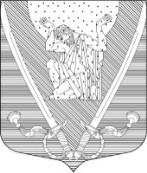 МУНИЦИПАЛЬНЫЙ СОВЕТвнутригородского муниципального образования города федерального значения Санкт-Петербурга муниципальный округ Купчино6 СОЗЫВ (2019-2024 г.г.)192212, Санкт-Петербург, ул. Будапештская, дом №19, корп.№1; тел. (812) 7030410, e-mail: mocupсh@gmail.com.Р Е Ш Е Н И Е  № ХХХХ.ХХ.2023                                                                                            Санкт-ПетербургО внесении изменений в Решение Муниципального Совета внутригородского муниципального образования города федерального значения Санкт-Петербурга муниципальный округ Купчино от 22.12.2022 г. № 58 «Об утверждении местного бюджета внутригородского муниципального образования города федерального значения Санкт-Петербурга муниципальный округ Купчино на 2023 год и плановый период 2024-2025 годов»В соответствии с Федеральным законом от 06 октября 2003 г. №131-ФЗ        «Об общих принципах организации местного самоуправления в Российской Федерации», Бюджетным кодексом Российской Федерации, Уставом внутригородского муниципального образования города федерального значения Санкт-Петербурга муниципальный округ Купчино Муниципальный Совет  Р  Е  Ш  И  Л:1. Внести в Решение Муниципального Совета внутригородского муниципального образования города федерального значения Санкт-Петербурга муниципальный округ Купчино № 58 от 22.12.2022 (в редакции Решения МС МО «Купчино» от 03.08.2023 № 19, от 05.10.2023 № 26) следующее изменения:1.1. Приложение № 2 «Ведомственная структура расходов бюджета внутригородского муниципального образования города федерального значения Санкт-Петербурга муниципальный округ Купчино на 2023 финансовый год и плановый период 2024-2025 годов» изложить в редакции согласно приложению № 1 к настоящему решению. 1.3. Приложение № 3 «Распределение бюджетных ассигнований бюджета внутригородского муниципального образования города федерального значения Санкт-Петербурга муниципальный округ Купчино на 2023 финансовый год и плановый период 2024-2025 годов по разделам, подразделам классификации расходов» изложить в редакции согласно приложению № 2 к настоящему решению.1.4. Приложение № 4 «Источники финансирования дефицита бюджета внутригородского муниципального образования города федерального значения Санкт-Петербурга муниципальный округ Купчино на 2023 финансовый год и плановый период 2024-2025 годов» изложить в редакции согласно приложению № 3 к настоящему решению.1.5. Приложение № 5 «Распределение бюджетных ассигнований по разделам, подразделам, целевым статьям, группам (группам и подгруппам) видов расходов бюджета внутригородского муниципального образования города федерального значения Санкт-Петербурга муниципальный округ Купчино на 2023 финансовый год и плановый период 2024-2025 годов» изложить в редакции согласно приложению № 4 к настоящему решению.Обнародовать настоящее Решение в соответствии со ст. 42 Устава внутригородского муниципального образования города федерального значения Санкт-Петербурга муниципальный округ Купчино.Решение вступает в силу с момента официального опубликования.Контроль за исполнением настоящего решения возложить на 
Главу Муниципального образования А.В. Пониматкина.Глава муниципального образования -Председатель Муниципального Совета                                     	А.В. ПониматкинПриложение № 2к Постановлению № 56 от 09.11.2023Пояснительная записка к проекту Решения «О внесении изменений в Решение Муниципального Совета внутригородского муниципального образования города федерального значения 
Санкт-Петербурга муниципальный округ Купчино от 22.12.2022 г. № 58 «Об утверждении местного бюджета внутригородского муниципального образования города федерального значения Санкт-Петербурга муниципальный округ Купчино на 2023 год и плановый период 2024-2025 годов»В связи с необходимостью перераспределения расходной части бюджета по итогам образовавшейся экономии при заключении муниципальных контрактов по средством электронных процедур, по итогам исполнения муниципальных контрактов; корректировкой расходов по содержанию органов муниципального самоуправления и для проведения закупочных процедур предлагаю произвести корректировку бюджета ВМО «Купчино» на 2023 в расходных частях лимитов бюджетных ассигнований Местной администрации:Аппарат исполнительного органа МО уменьшить на 26,4 т.р. в части иных бюджетных ассигнований973/0104/0020000032/800 (Иные бюджетные ассигнования) – уменьшить на 26,4 т.р. и направить данную сумму в раздел 1101 «Спорт» для заключения ГПХ по спорту для жителей МО.Другие общегосударственные вопросы уменьшить на 401,0 т.р.973/0113/0900000070/200 (Формирование архивных фондов) – уменьшить на 401,0 т.р. В связи с отсутствием потребности и по итогам заключенного контракта по выполнению архивных работ оставшуюся сумму в размере 401,0 т.р. направить в раздел 0503 «Благоустройство» на выполнение работ по уборке листвы.Национальная безопасность уменьшить на 210,50 т.р.973/0310/2190000091/200 (Проведение подготовки и обучения неработающего населения способам защиты и действиям в чрезвычайных ситуациях, а также способам защиты от опасностей, возникающих при ведении военных действий или вследствие этих действий) уменьшить на 210,5 т.р. в связи с отсутствием потребности и направить высвободившиеся средства в сумме 50,7 т.р. в раздел 0801 «Культура» и 159,8 т.р. – в раздел 0503 «Благоустройство».Раздел жилищно-коммунальное хозяйство в целом уменьшить 
на 1649,6 т.р.973/0503/6000000131/200 (Благоустройство территории) – увеличить на 1629,7 для заключения контрактов по проектированию, технический надзор, установку инфощитов на детских игровых площадках;973/0503/60000000151/200 (Проведение санитарных рубок (в том числе удаление аварийных, больных деревьев и кустарников), реконструкция зеленых насаждений общего пользования местного значения) – увеличить на сумму 96,2 т.р. для проведения обследования СПХ территории ЗНОП;973/0503/6000400005/200 (Уборка внутриквартальных территорий) уменьшить на 3375,4 т.р. и распределить между разделами 0503, 0801.Раздел образование уменьшить на 150,0 т.р.973/0705/9900000180/200 (Повышение квалификации) уменьшить на 150,0 т.р. в связи с отсутствием потребности и направить в раздел 0801 «Культура».Раздел культуры увеличить на 2411,1 т.р.973/0801/4500200201/200 (Организация и проведение местных и участие в организации и проведении городских праздничных и иных зрелищных мероприятий) – увеличить на 1411,1 т.р., средства будут направлены на реализацию новогодних мероприятий для жителей окурга;973/0801/4500400192/200 (Организация и проведение досуговых мероприятий для жителей муниципального образования) увеличить на 1000,0 т.р. для покупки билетов в театр.Обеспечение условий для развития на территории муниципального образования физической культуры и массового спорта, организация и проведение официальных физкультурных мероприятий, физкультурно-оздоровительных мероприятий 
и спортивных мероприятий муниципального образования увеличить на 26,4 т.р.973/1101/5120200241/244/226 (Прочая закупка товаров, работ и услуг для государственных (муниципальных) нужд) – увеличить на 26,4 т.р. в связи с запросом жителей для проведения в ноябре спо  ртивных занятий скандинавской ходьбы и игры в бочча.О внесении проекта Решения «О внесении изменений в Решение Муниципального Совета внутригородского муниципального образования города федерального значения Санкт-Петербурга муниципальный округ Купчино от 22.12.2022 № 58 «Об утверждении местного бюджета внутригородского муниципального образования города федерального значения Санкт-Петербурга муниципальный округ Купчино на 2023 год и плановый период 2024-2025 годов»